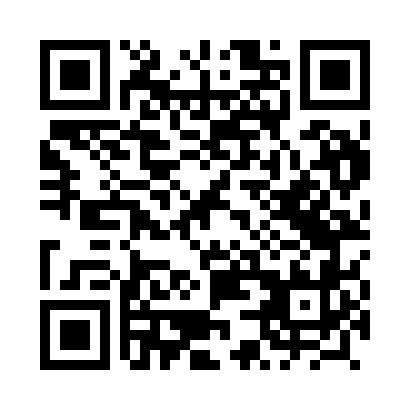 Prayer times for Czarnow, PolandMon 1 Apr 2024 - Tue 30 Apr 2024High Latitude Method: Angle Based RulePrayer Calculation Method: Muslim World LeagueAsar Calculation Method: HanafiPrayer times provided by https://www.salahtimes.comDateDayFajrSunriseDhuhrAsrMaghribIsha1Mon4:076:0912:395:057:109:052Tue4:046:0612:395:077:129:073Wed4:016:0412:385:087:149:094Thu3:586:0212:385:097:159:125Fri3:555:5912:385:117:179:146Sat3:525:5712:375:127:199:167Sun3:485:5512:375:137:219:198Mon3:455:5212:375:147:229:219Tue3:425:5012:375:167:249:2410Wed3:395:4812:365:177:269:2611Thu3:365:4612:365:187:289:2912Fri3:335:4312:365:197:299:3213Sat3:305:4112:365:207:319:3414Sun3:265:3912:355:227:339:3715Mon3:235:3712:355:237:359:3916Tue3:205:3412:355:247:369:4217Wed3:165:3212:355:257:389:4518Thu3:135:3012:345:267:409:4819Fri3:105:2812:345:277:429:5120Sat3:065:2612:345:287:439:5321Sun3:035:2312:345:307:459:5622Mon2:595:2112:345:317:479:5923Tue2:565:1912:335:327:4910:0224Wed2:525:1712:335:337:5010:0525Thu2:485:1512:335:347:5210:0826Fri2:455:1312:335:357:5410:1227Sat2:415:1112:335:367:5510:1528Sun2:375:0912:335:377:5710:1829Mon2:335:0712:325:387:5910:2130Tue2:295:0512:325:398:0110:25